Éléments Météo Climats Saison // Parler de soiJE SUISHenri de Lescoët Le texteJe suisJe suis un      Je suis dixJe suis des millions et beaucoup plusJe suis cette montagneJe suis aussi la pluieet même cette routeCe long cheminTout le visible et l’invisibleLa terre le ciel l’eauLe feu me connaissent bienHenri de Lescoët (1906 – 2001)Des images (lexique – phonologie…)Une œuvre d’Art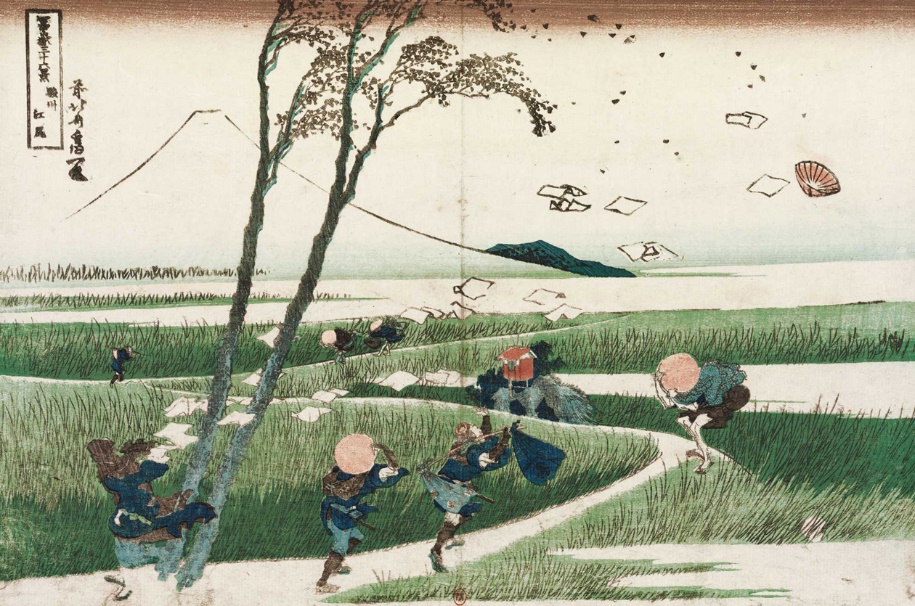 Hokusaï (1760-1849) – Le coup de vent dans les rizières d’Ejiridans la province de Suruga (BNF – Les 36 vues du Mont Fuji – 1829/1833 – Estampes- http://expositions.bnf.fr/japonaises/albums/fuji/index.htm)Maîtrise de la langue – ActivitésLe verbe être Discussion : Les pronoms : je/tu – nous/vous (tutoiement et vouvoiement)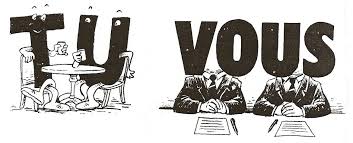 https://cblingua.com/es/on-se-tutoie/ L’affirmation/ La négationRéécrire les six premiers vers du poème à la forme négative.Les contraires : le préfixe -in (visible/invisible)visible ≠ invisibleD’autres mots :Une grille de mots croisés à partir des mots vus ci-dessus :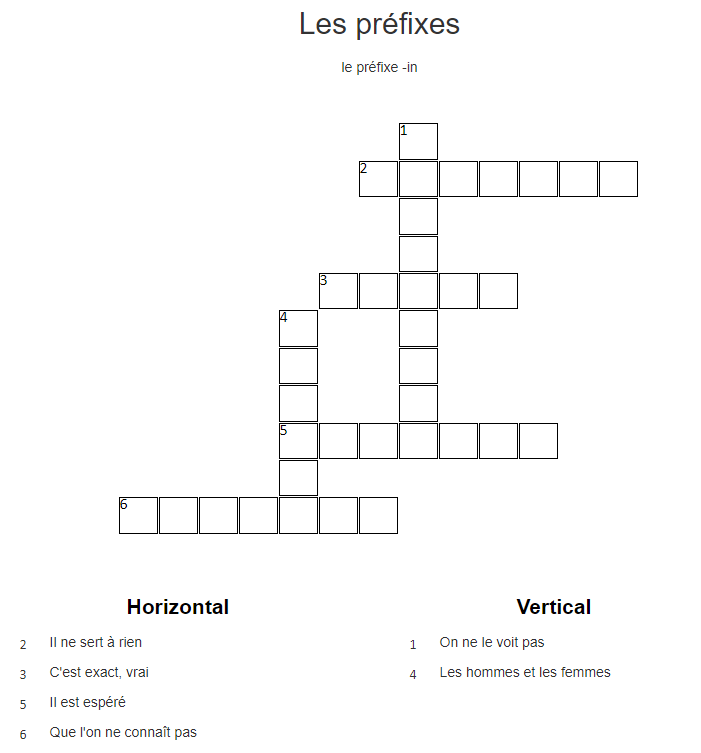 Un peu de lectureLa lettre « U »Souligner la lettre « u » dans les mots suivants et lire le mot :Je suis – beaucoup – plus – aussi – La pluie – La route – L’eau – Le feuUne consigne d’écritureNiveau 1 : réécrire le poème en changeant la personne-sujet (tu – nous – vous)Niveaux 1 et 2 : réécrire le poème en changeant les complémentsNiveau 2 : réécrire le poème en changeant le temps de conjugaison (préciser quel temps a été choisi)Une planche à dessiner/illustrer inspirante// Une illustrationDes textes en réseaupp. 49-50 – René Droin – Tom ou les mots les moins longs – Belfond – 1991 – Portrait de Tom et portrait de MaudDes prolongementsLe portrait chinois : https://www.portrait-chinois.comDes liensÊtre et avoir :https://www.reseau-canope.fr/lesfondamentaux/video/des-verbes-particuliers-etre-et-avoir.htmlhttps://www.lepointdufle.net/ressources_fle/present_etre.htmhttps://www.lepointdufle.net/ressources_fle/present_avoir_etre.htm https://www.francaisfacile.com/exercices/exercice-francais-2/exercice-francais-28110.phphttps://www.francaisfacile.com/exercices/exercice-francais-2/exercice-francais-88111.php « Tu ou vous » selon les contextes et les cultures :https://fr.wikipedia.org/wiki/Tutoiement_et_vouvoiement https://www.espacefrancais.com/tutoyer-ou-vouvoyer/ La négation :https://www.lepointdufle.net/ressources_fle/negation_regle.htm https://www.podcastfrancaisfacile.com/cours/la-negation-en-francais.html Le fichier audio Texte AnneJe suisJe suis moi            Je suis toiJe suis nousEt nous sommes bien plus que toi et moiJe suis la page blancheJe suis aussi le livre et la plume (le livre vibre…libre)Et même l’encre bleueBleu turquoiseGisement du Mont Ali-Mersai, Khorasan, PerseSympathique et indélébileOu immuable, éternelle, immortelleJe suisCallaïte chatoyante de sérénité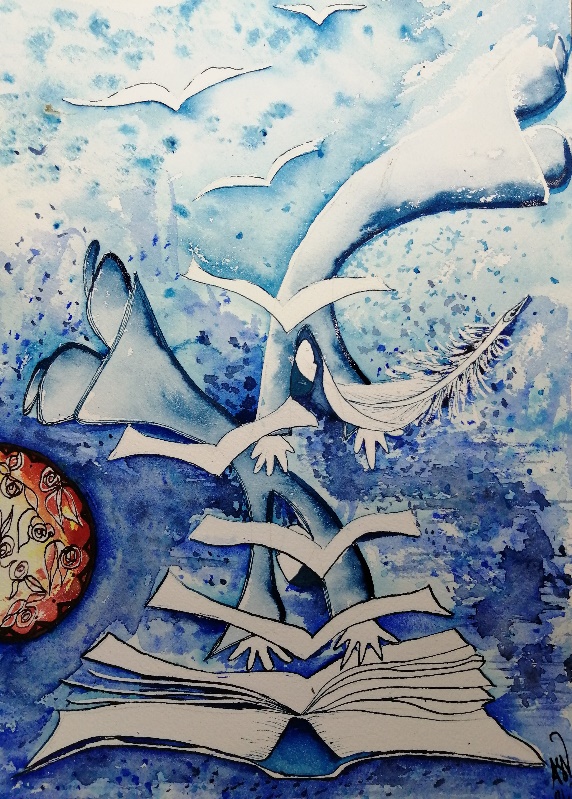 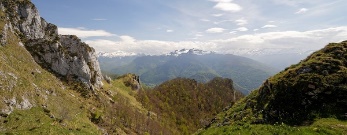 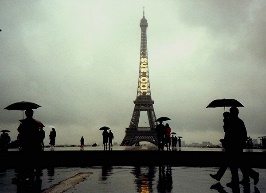 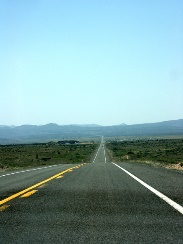 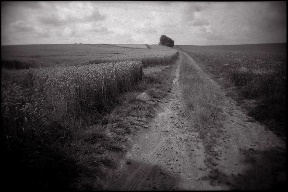 La montagneLa pluieLa routeLe chemin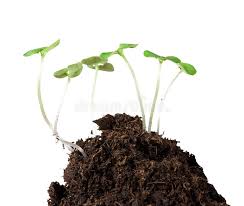 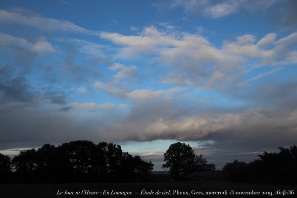 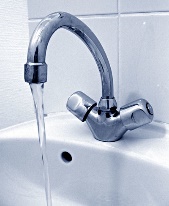 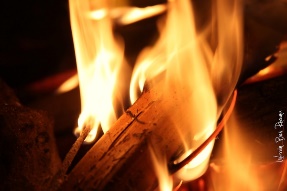 La terreLe cielL’eauLe feuÊtre au présentÊtre au présentJe suis au Sri Lanka.Je suis là.Je ne suis pas là. Je suis malade.Je suis sénégalais / sénégalaise.Je suis content. Je ne suis pas contente.Je suisTu esIl/elle/on estNous sommesVous êtesIls/elles sontattendu ≠ inattendu
correct ≠ incorrect
espéré ≠ inespéréconnu ≠ inconnujuste ≠ injusteutile ≠ inutilehumain ≠ inhumain